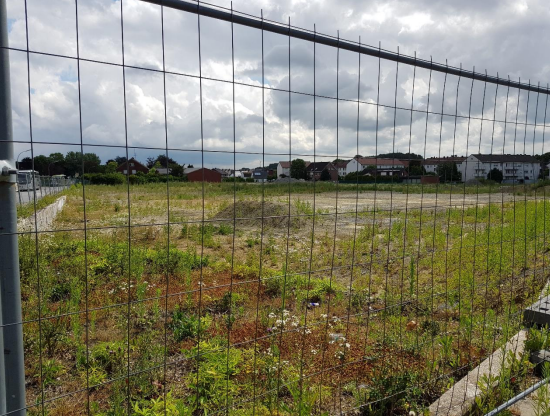 InhaltVorwort	21.	Grundlagenermittlung / Historische Erkundung	41.1.	Auftakttermin	41.2.	Einholung von Auskünften	41.3.	Grundlagenermittlung / Historische Erkundung	41.4.	Plausibilitätsprüfung vorliegender Gutachten	51.5.	Untersuchungskonzept Boden / Altlasten	61.6.	Besprechungstermine beim Auftraggeber / Architekten / Behörden durch Gutachter	61.7.	Summe Grundlagenermittlung / Historische Erkundung	6Phase 1Grundlagenermittlung / Historische ErkundungAuftaktterminmit dem zuständigen Planungs-/Umweltamt der KommuneBesprechung zur Zielsetzung der UntersuchungErläuterung des B-Plans durch den Auftraggeber / BehördeÜbergabe von bereits vorhandenen Gutachten / Informationen / Akten, ggf. der Altlastenauskunft soweit vorliegend 1 Stk.: Kalkulationsansatz 5 Std. Gutachter / Projektleiter*in incl. Zeitaufwand für An- und Abfahrt Km: Mehrkilometer, Fahrtkosten auf Nachweis, km-Satz für PKW 	Einholung von AuskünftenAltlastenkatasterauskunftbergbauliche AuskunftKampfmittelRadonBodendenkmälerLeitungstrassen1 psch: 	 Grundlagenermittlung / Historische ErkundungErhebungen im Sinne des § 7 LBodSchG, in Anlehnung an die Vorgaben des Landes NRW (s. MALBO Band 15, Tab. 1), Identifizierung von möglichen altlastenverdächtigen Flächen, standortbezogene Erhebungen aller zu Altablagerungen im B-Plangebiet vorliegenden relevanten Daten und Erkenntnissen, Einsichtnahme in Bauakten, Gutachten, Informationen etc. (Erfassung und Änderungen der Vornutzungen), bei städtischen Ämtern / Kreisbehörden, Terminabstimmungen zu Betretungserlaubnissen, Vorbereitung von Ortsterminen, Begehung des B-Plangebietes, Zeitzeugenbefragung, Sichtung und Auswertung aller Unterlagen8 Std. Gutachter / Projektleiter150 km Fahrtkosten auf Nachweis, km-Satz für PKWLuftbildbeschaffung auf Geoservern des Landes / der Verbände / der Kommunen, Luftbildeinsichtnahme und Auswertung (multitemporal, stereoskopisch, digital), bis zu fünf Zeitschnitte6 Std. Gutachter / ProjektleiterZusatz zu Pos. 1.3.2.: Luftbildbeschaffung auf Geoservern des Landes / der Verbände / der Kommunen, Luftbildeinsichtnahme und Auswertung (multitemporal, stereoskopisch, digital) pro Zeitschnitt, über 5 Zeitschnitte hinausgehendPsch. ZeitabschnittEinholung von historischen Kartenwerken (Katasterkarten, DGK 5, topographische Karten, historische Karten etc.) auf Geoservern des Landes / der Verbände / der Kommunen, Einsichtnahme und Auswertung, bis zu fünf Zeitschnitte:6 Std. Gutachter / ProjektleiterZusatz zu Pos. 1.3.3: Einholung von historischen Kartenwerken (Katasterkarten, DGK 5, topographische Karten, historische Karten etc.) auf Geoservern des Landes / der Verbände / der Kommunen, Einsichtnahme und Auswertung, pro Zeitschnitt, über 5 Zeitschnitte hinausgehendPsch. Zeitabschnitt:Plausibilitätsprüfung vorliegender GutachtenPrüfung von vorliegenden Boden-/Altlastengutachten etc. im Hinblick auf Plausibilität / Aktualität, Ableitung von Defiziten im Hinblick auf die FolgenutzungKalkulationsgrundlage bis zu drei GutachtenStd. Gutachter/Projektleiter	E.P.Untersuchungskonzept Boden / AltlastenErarbeitung eines tabellarischen Untersuchungskonzeptes als Grundlage für die nachfolgenden orientierenden Boden-/ Altlastenuntersuchungen, Erarbeitung eines Syntheseplans zur historischen Nutzung von Altstandorten / Altablagerungen incl. Darstellung der aktuellen Nutzung, Erarbeitung eines Lageplans mit bereits vorhandenen Untersuchungen (KRB-Ansatzpunkten), graphische Darstellung von schädlichen Bodenveränderungen, (sollten weitere Untersuchungen für die Themen Kampfmittel, Bergbau, Radon, Bodendenkmäler notwendig sein, werden diese separat auf Nachweis unter Hinzuziehung von weiteren Fachleuten zu bearbeiten sein) zur Vorlage / Abstimmung mit der Kommune1 psch. Ansatz 4 Std. Gutachter / Projektleiter, 2 Std. CAD-Fachkraft	Besprechungstermine beim Auftraggeber / Architekten / Behörden durch Gutachter1 Stk. Kalkulationsansatz 5 Std. Gutachter / Projektleiter incl. Zeitaufwand für An- und Abfahrtkm Mehrkilometer, Fahrtkosten auf Nachweis, km-Satz für PKW	Stk. Gebühren für Auskünfte von Behörden auf Nachweis	Summe Grundlagenermittlung / Historische ErkundungGESAMTKOSTENSCHÄTZUNGSumme Grundlagenermittlung / Historische ErkundungZwischensummezzgl. ____% techn. Nebenkosten	Angebotssumme nettozzgl. ____% Mwst.Angebotssumme bruttoOrt, Datum	Firmenstempel, UnterschriftMuster-
LeistungsverzeichnisVorbereitung einer Gefährdungsabschätzung Boden / Altlasten für B-Plangebiete bis 200.000 m² Plangebietsgröße auf Grünflächen (Grüne Wiese)Stand: Juli 2020